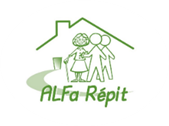 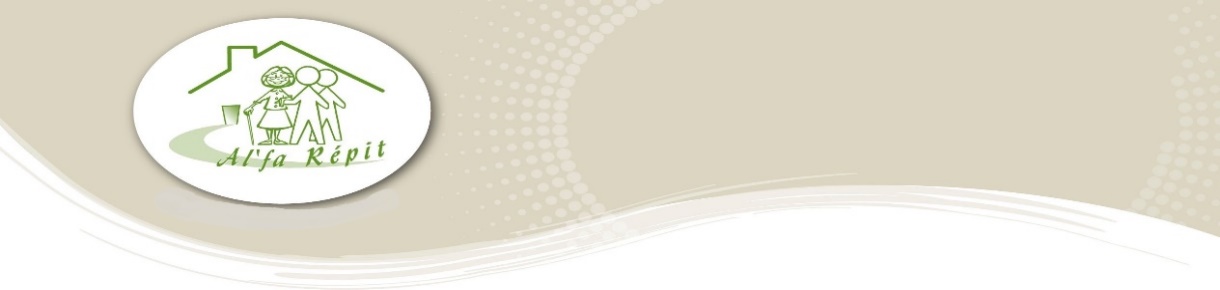 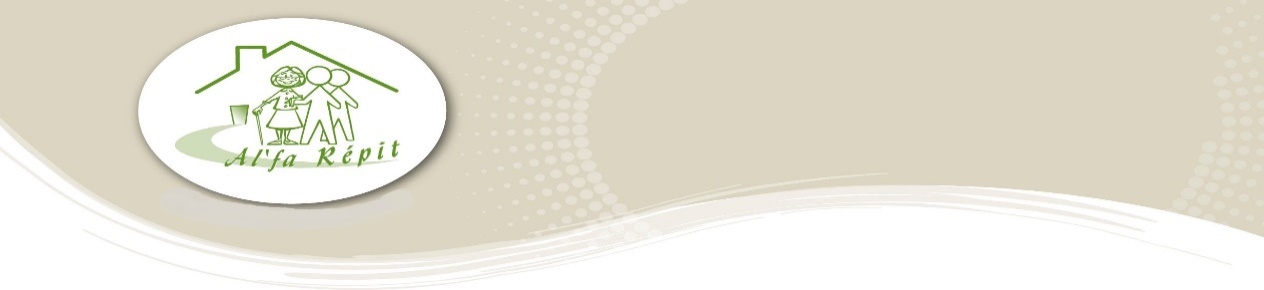 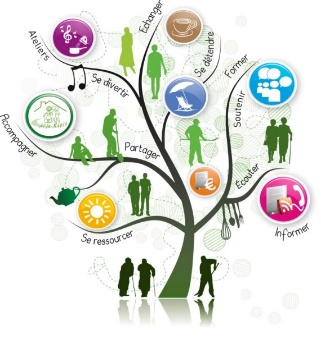 Oui mais …   « J’ai un souci de transport… »   « Je ne peux pas laisser mon proche malade seul… »Une solution sera cherchée avec les partenaires !--------------------------------------------------------------------------------------------Je souhaite participer au cycle « mieux vivre son rôle d’aidant » à Savenay novembre/janvier 2024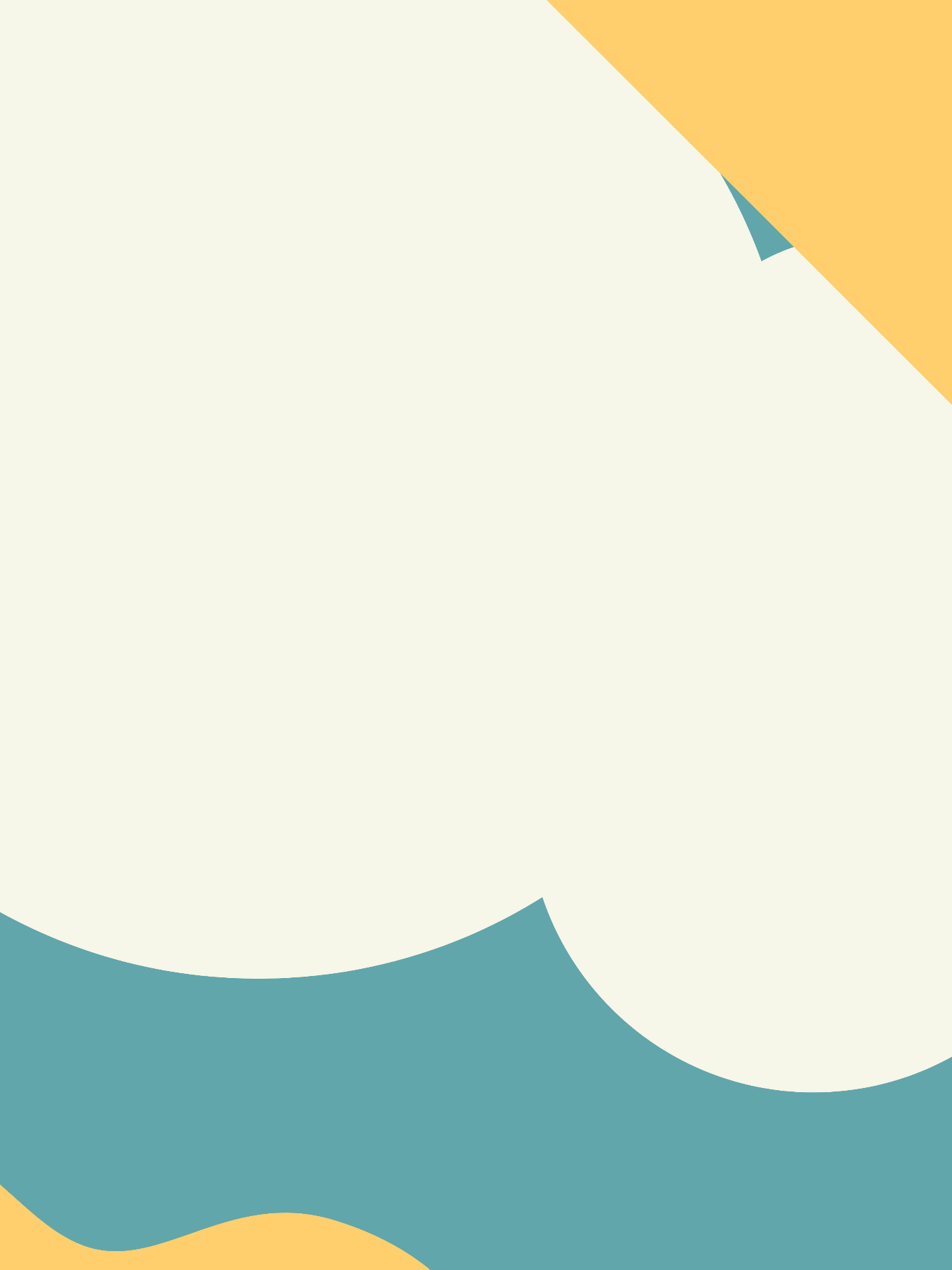 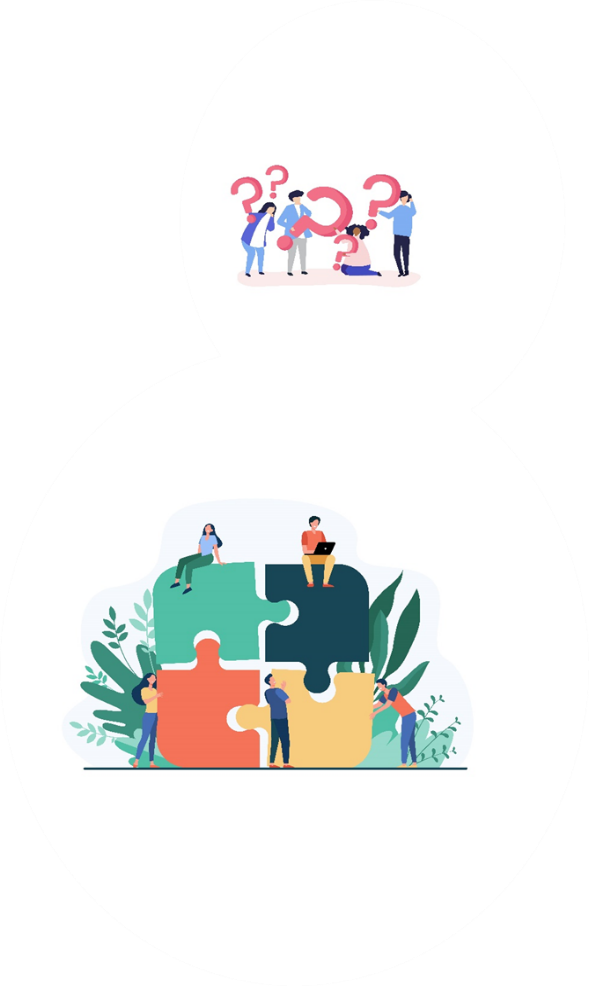 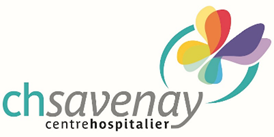 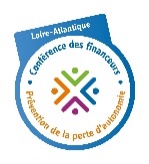 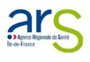 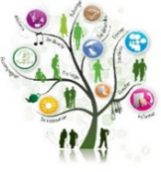 